О    перезакладке    книгпохозяйственного учета В соответствии с Приказом Министерства сельского хозяйства Российской Федерации от 27.09.2022№29 № 692 «Об утверждении формы и порядка ведения похозяйственных книг», в связи  с истечением в 2023 году срока действия прежних форм первичного похозяйственного учета, в целях сохранения похозяйственного учета в Администрации Усвятского сельского поселения Дорогобужского района Смоленской области, учитывая, что эти данные являются единственным источником информации о численности сельского населения, его половозрастном составе, имуществе, поголовье скота и птицы, посевах сельскохозяйственных культурАдминистрация Усвятского сельского поселения Дорогобужского района Смоленской области     п о с т а н о в л я е т:1. Определить, что с 01.01.2024 года  ведение похозяйственных книг в Администрации Усвятского сельского поселения Дорогобужского района Смоленской области осуществляется в соответствии с приказом Министерства сельского хозяйства Российской Федерации от 27.09.2022 года  № 692 «Об утверждении формы и порядка ведения похозяйственных книг».         2. Организовать перезакладку похозяйственных книг согласно номерам: похозяйственная книга № 1 - д. Слойково;похозяйственная книга № 2 - д. Слойково , д.Хатычка , д,Лукьяненки , д.Недники;похозяйственная книга № 3 - д. Недники, д.Федоровка, д. Болотово;похозяйственная книга № 4 - д. Быково;похозяйственная книга № 5 - д. Михайловка, д.Запрудье, д.Шагаки д.Балакирево;похозяйственная книга № 6 - д.Кузино, д. Выгорь ;похозяйственная книга № 7 – д Дежино, д. Долгиново, д.Симоново;похозяйственная книга № 8 - д. Озерище, д. Логиновка, д. Пензево;похозяйственная книга № 9 - д. Яковлево;похозяйственная книга № 10 - д. Каськово;похозяйственная книга № 11 - д. Давыдово д. Дягелево, д. Громаки,  Наливки;похозяйственная книга № 12 - д. Усвятье;похозяйственная книга № 13 - д. Усвятье, д. Волково, д. Городок, д.Староселье, д. Семендяево, д. Киселево, д. Слободище, д. Успенское, пос. Слойково;        3. Признать  утратившим силу  с 01.01.2024 года пункт 1   постановления Администрации Усвятского сельского поселения Дорогобужского района Смоленской области от 29.06.2018 года №36 «О перезакладке  книг похозяйственного учета».       4. Главному специалисту Администрации Усвятского сельского поселения Дорогобужского района Смоленской области  Пансковой Г.А. обеспечить организацию перезакладки книг похозяйственного учета и проведение работ по уточнению содержащихся в похозяйственных книгах сведений в период с 10.01.2024 по 15.02.2024 года.       5. Настоящее постановление вступает в силу с даты подписания  и распространяет свое действие, на правоотношения, возникшие с  1 января 2024 года.       6. Контроль за исполнением настоящего постановления оставляю за собой.       7. Настоящее постановления подлежит обнародованию.    Глава муниципального образованияУсвятское сельское поселениеДорогобужского района  Смоленской области                            Л.П.Павликов	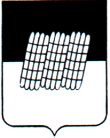 АДМИНИСТРАЦИЯ УСВЯТСКОГО СЕЛЬСКОГО ПОСЕЛЕНИЯДОРОГОБУЖСКОГО РАЙОНА СМОЛЕНСКОЙ ОБЛАСТИПОСТАНОВЛЕНИЕот  30.01.2024 года  № 14                                                                                                                          